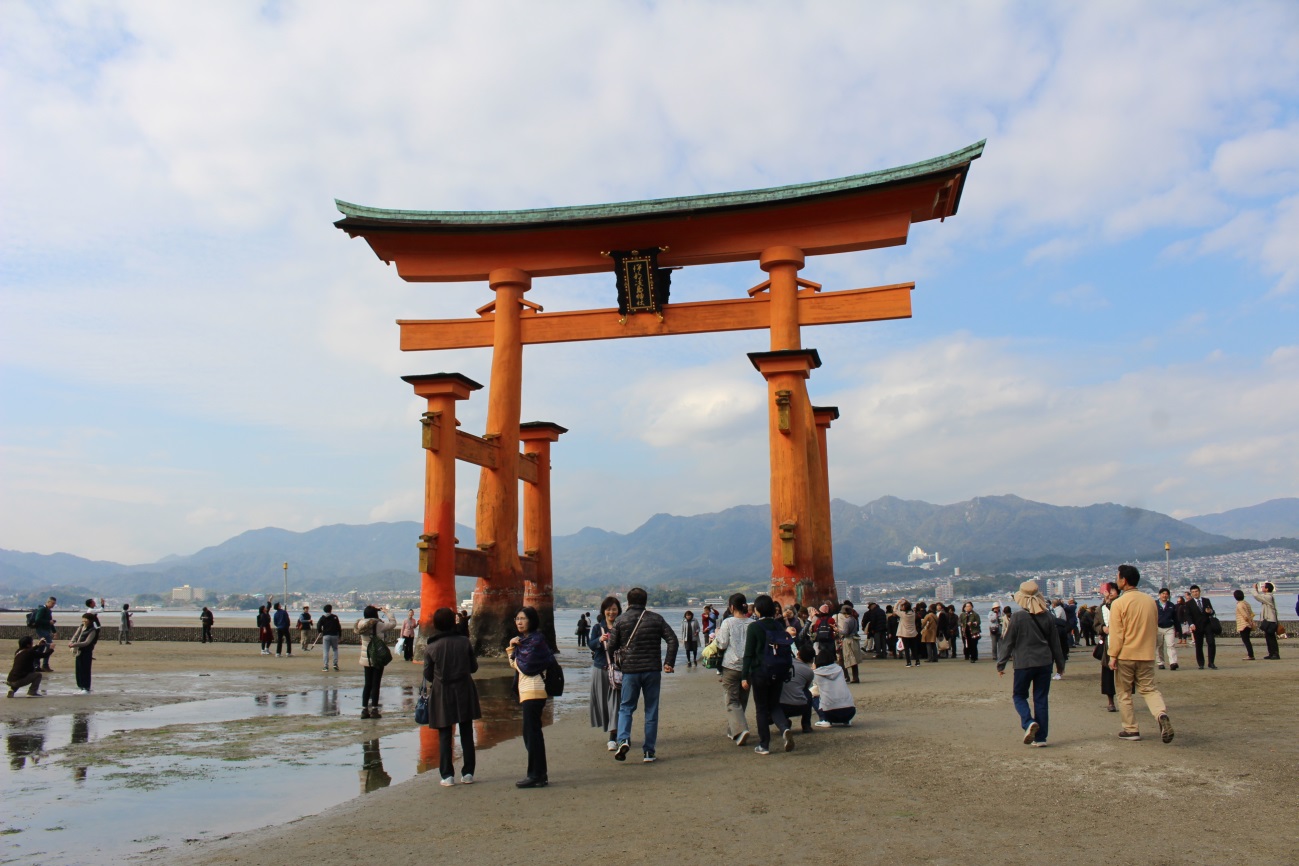 秋の宮島「大鳥居」潮が引いた時間帯十一月は「霜月」冬になり霜が降りる月という意味冬支度しだいに北風が冷たく吹き、木々の葉が落ち、冬が近づいてきます。そろそろ鍋でもしょうかな、もうこたつを出してもいいかな、などと思いはじめる季節です。こたつ開き旧歴十月は、そろそろ寒くなってきて、冬支度する慣習がありました。江戸時代、旧暦十月の最初のの日にまず武家が、第二のの日に次いで町民が、こたつ開きをする日でした。とは、五行思想で水をる気とされています。十月は亥の月、その亥の日にこたつ開きをすれば、火事にならないと縁起をぎました。